Программа 2024 г.    Однодневный экскурсионно-познавательный тур.*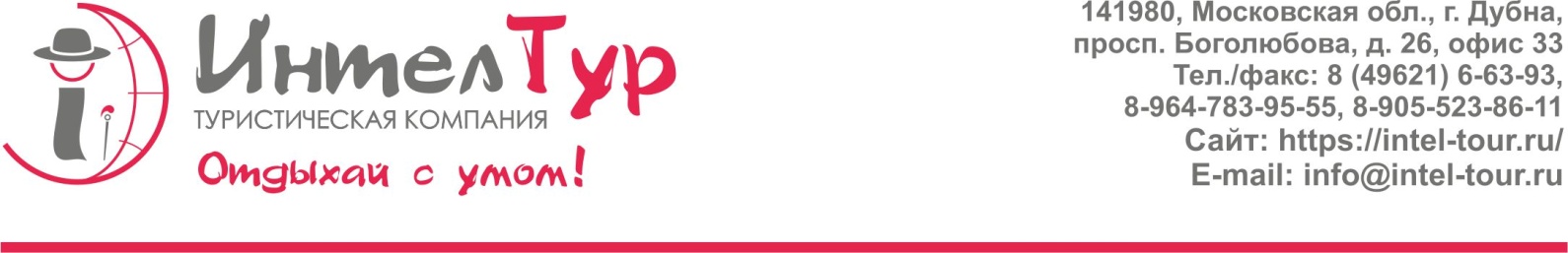 Программа с 1 по 11 класс.Дубна «Мозаичное царство».Дубна – это не только центр науки, но и пристанище художественного видения, отражающего и прославляющего научную жизнь страны ХХ века, а ее статус лидера продолжает быть актуальным и по сей день. Модерн 60-х; застройка по болгарским проектам; утопающие в зелени "дачи учёных" и конечно же атмосферу города прекрасно дополняют мозаики Надежды Леже, украшающие улицы города и создающие неповторимый облик наукограда.11.00 – приезд группы в Дубну. Встреча с экскурсоводом у стула-гиганта.- Обзорная экскурсия (Дубна – город будущего. - Экскурсия об истории основания институтской части города - «Русский Кембридж». Улицы Дубны носят имена великих физиков, а название города получило "прописку" в таблице Менделеева, где под номером 105 зарегистрирован химический элемент «Дубний».  -  Мы прогуляемся по аллее Высоцкого, познакомимся с мозаикой Н. Леже, увидим витражную мозаику «Нептун» работы чешских мастеров, размещенную на фасаде бассейна «Архимед», познакомимся с «секретиками» города - маленькими мозаиками, спрятанными в неожиданных местах города.-Посещение мастерской мозаики: Художник-монументалист со своими подмастерьями погрузят вас в незабываемую атмосферу творчества, где вы найдёте вдохновение среди множества красивых разноцветных камней, стекла, ракушек, керамики и смальты. Вы услышите рассказ о процессе изготовления мозаики, о её истории и тайнах. Гости увидят работы в различных техниках и материалах.Каждый гость сможет сделать своими руками мозаичный сувенир.- Обед в кафе города (за доп. плату)16.00 Окончание программы Стоимость программы:В стоимость включено: Обзорная экскурсия по городу, мастер класса по мозаике За доп. плату: обед в кафе города – 600 руб./чел. (первое, второе, салат, выпечка, чай)Фирма оставляет за собой право изменять последовательность посещения объектов 
без изменения общего объема и качества турпакета* Время программы рассчитано ориентировочно.Группа от 15 чел.(+1сопровождающий бесплатно)Группа от 20 чел.(+2сопровождающих бесплатно)Группа от 25 чел.(+2сопровождающих бесплатно)1 000 руб./чел.950 руб./чел.900 руб./чел.